CEB : dossier 19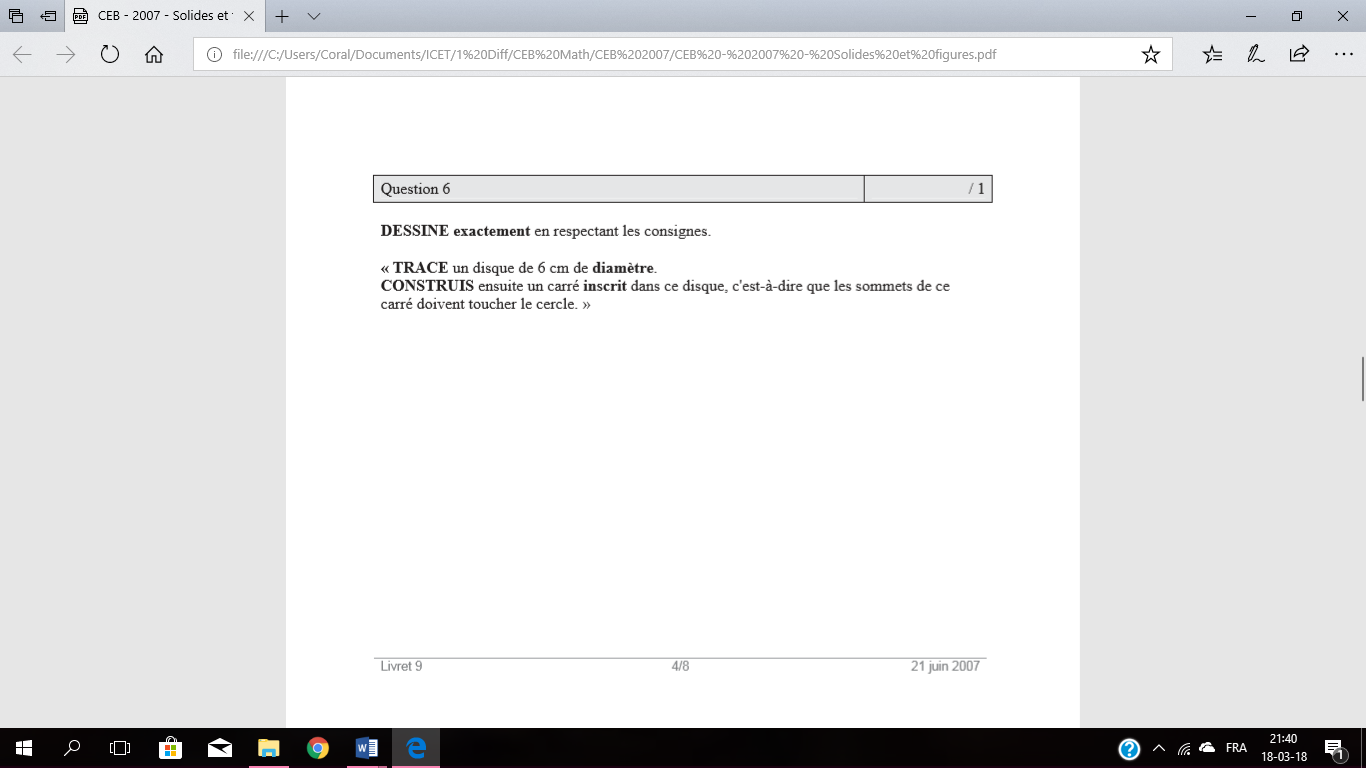 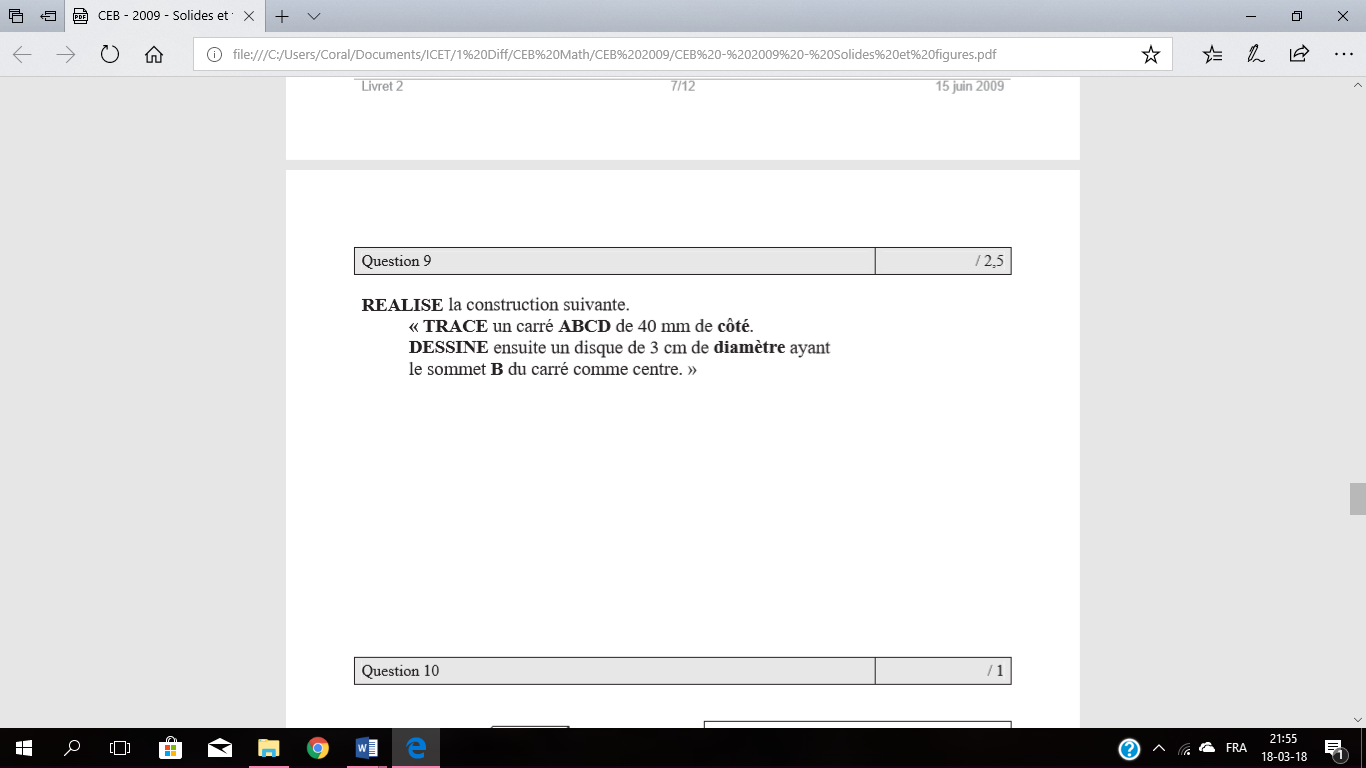 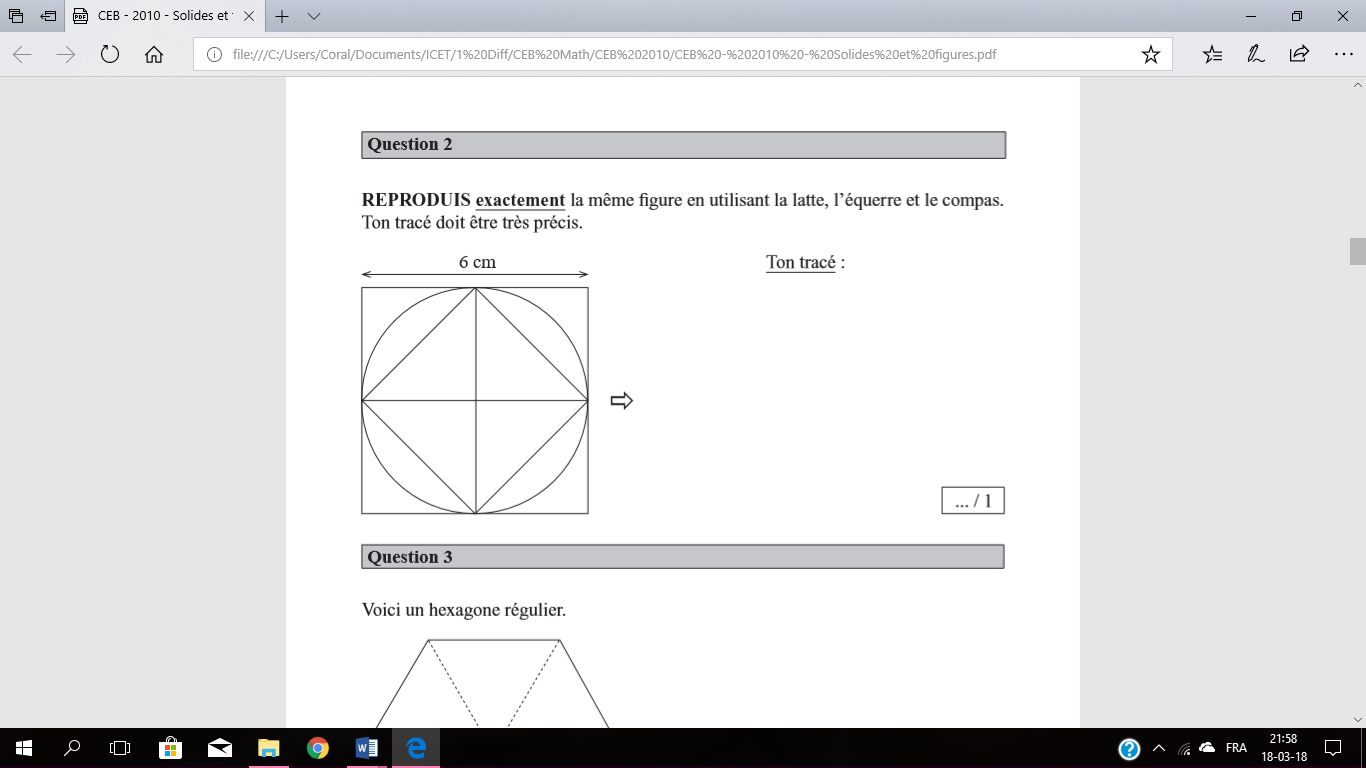 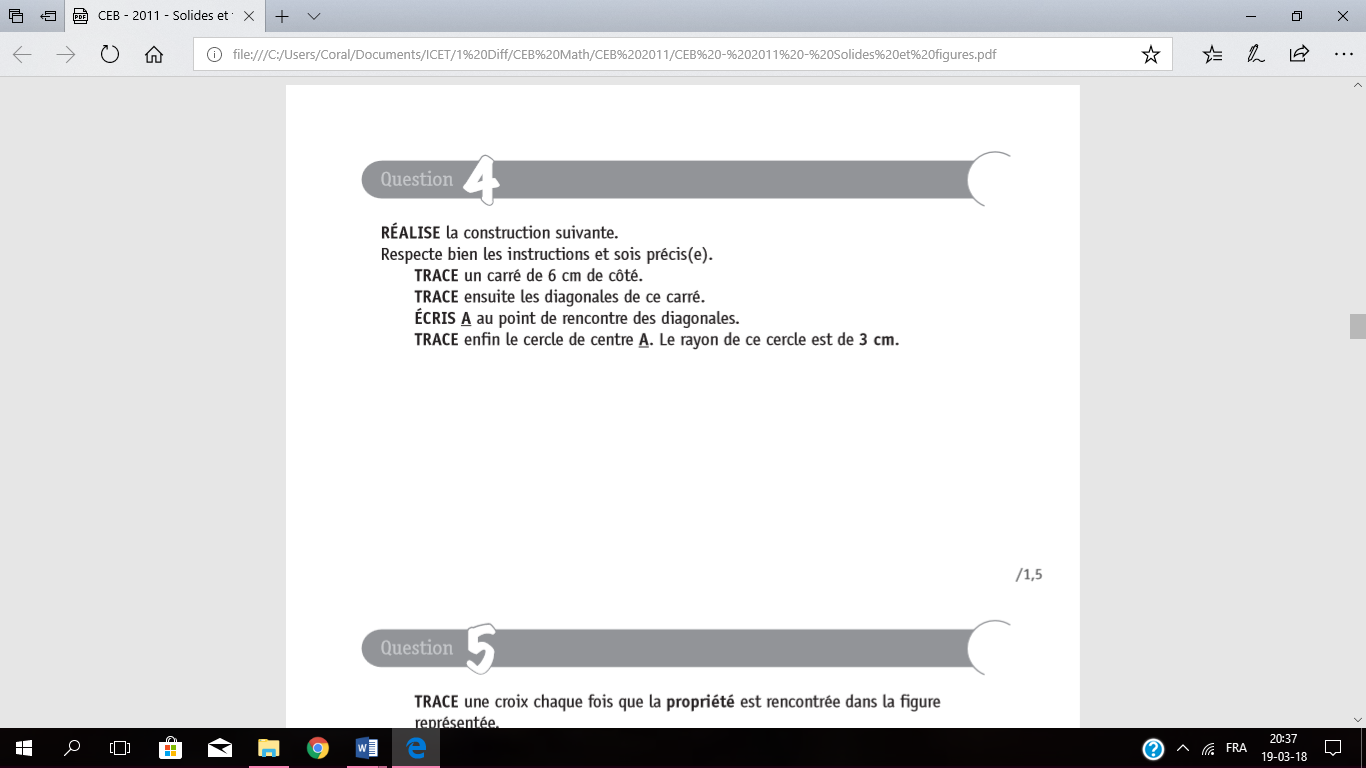 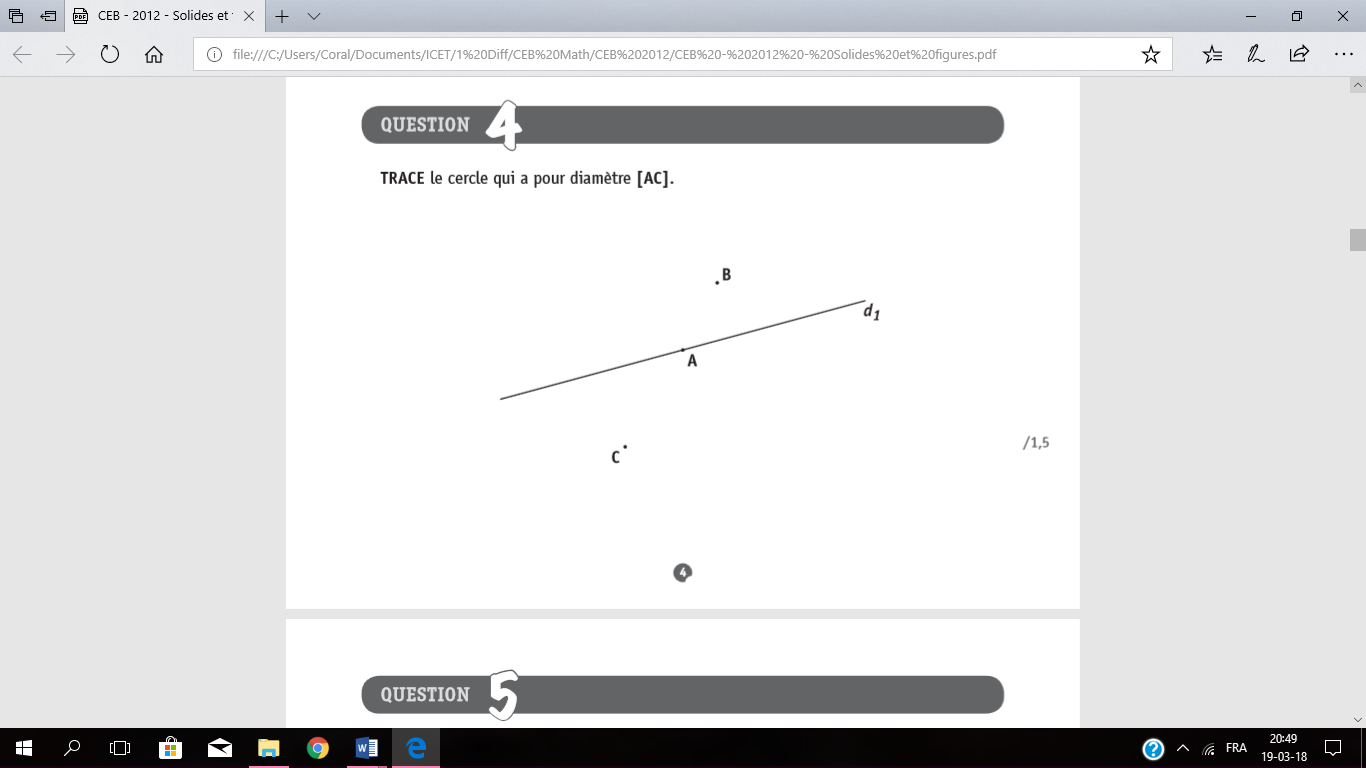 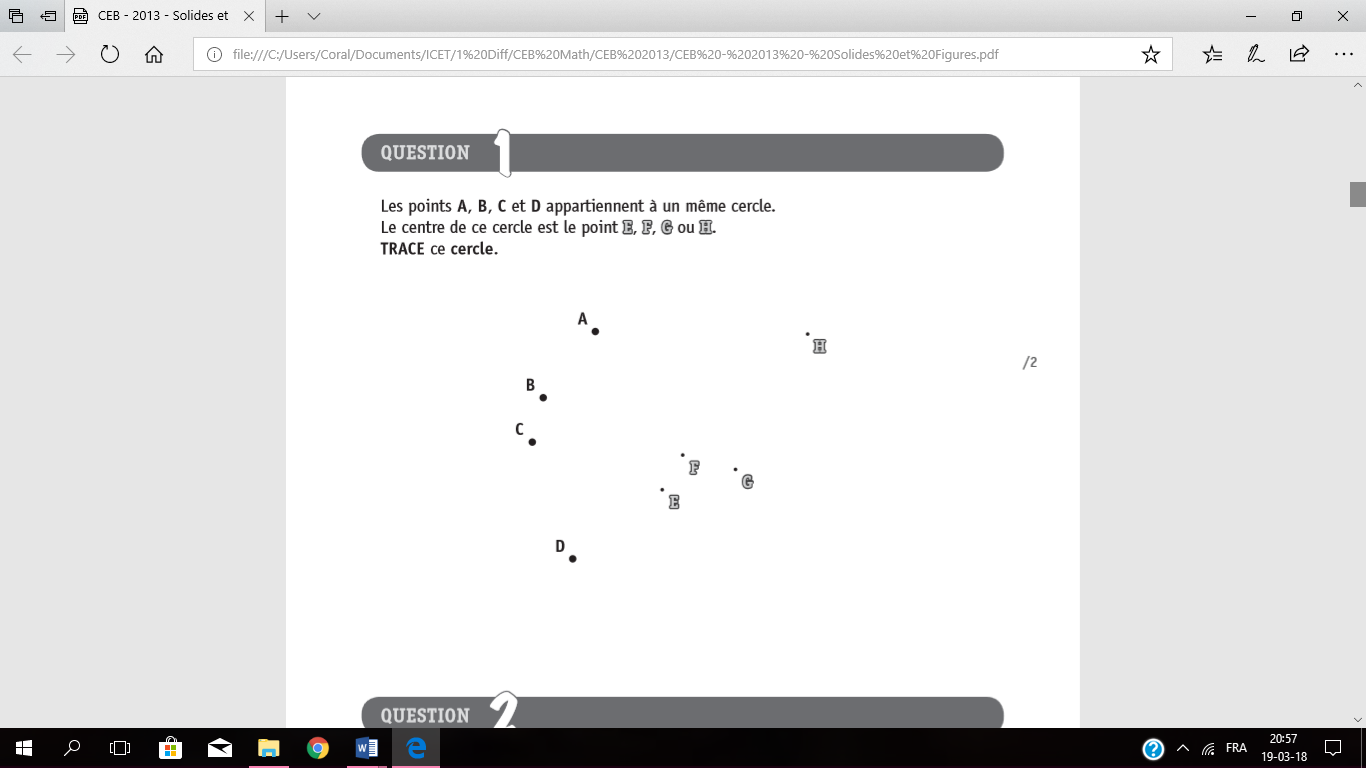 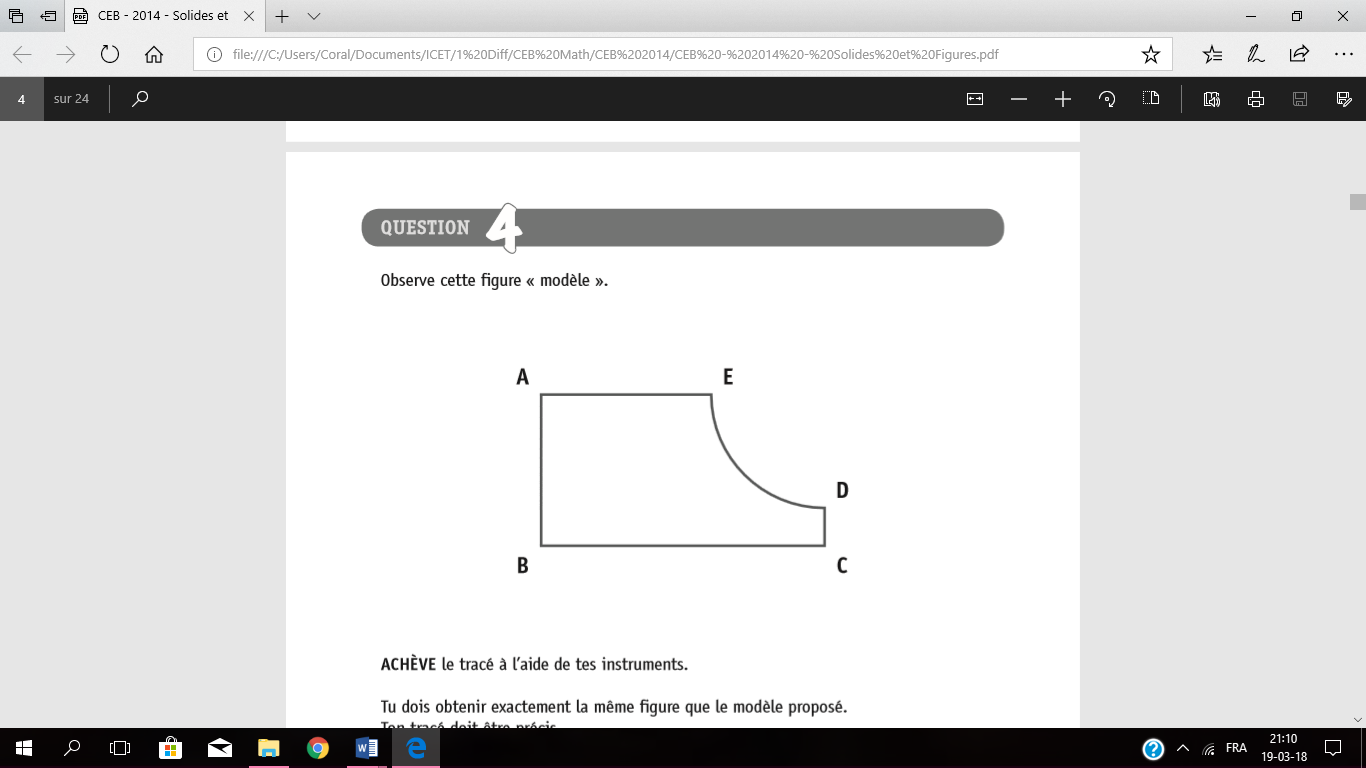 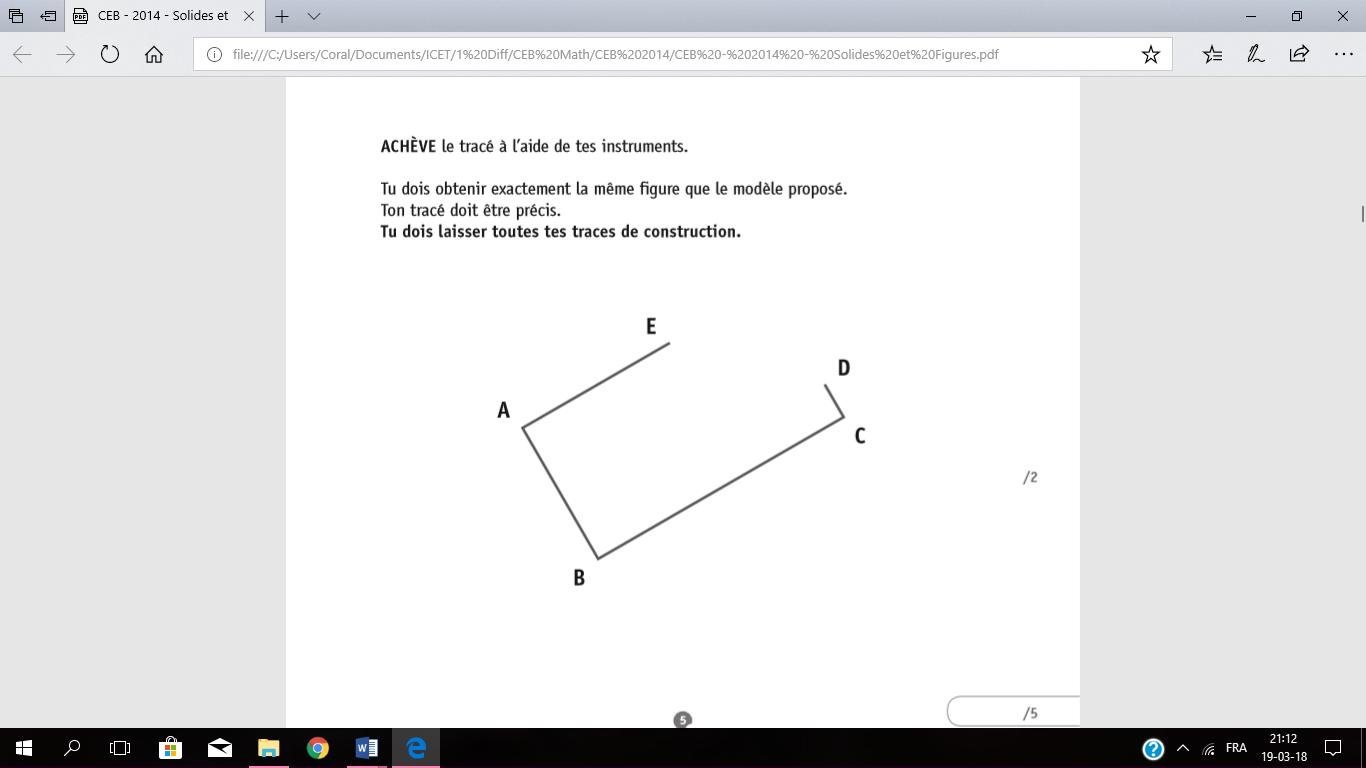 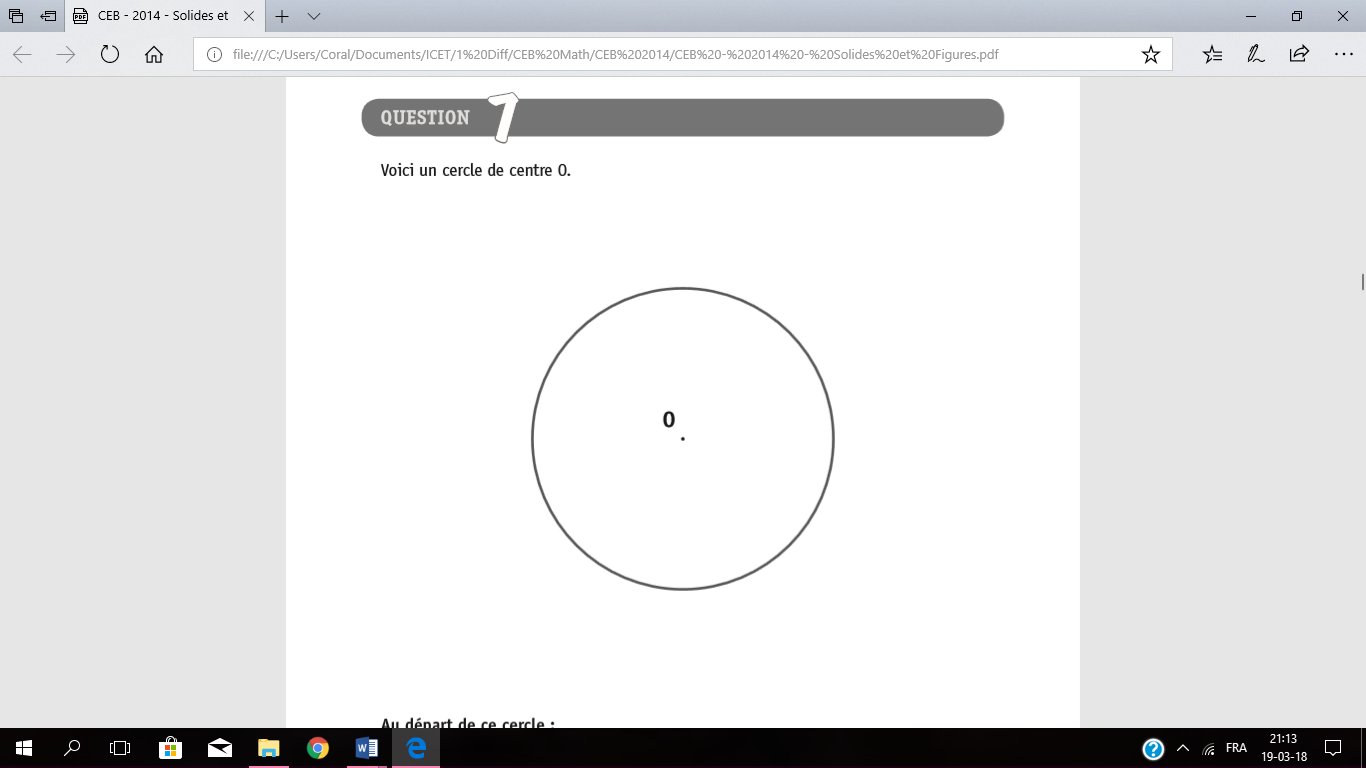 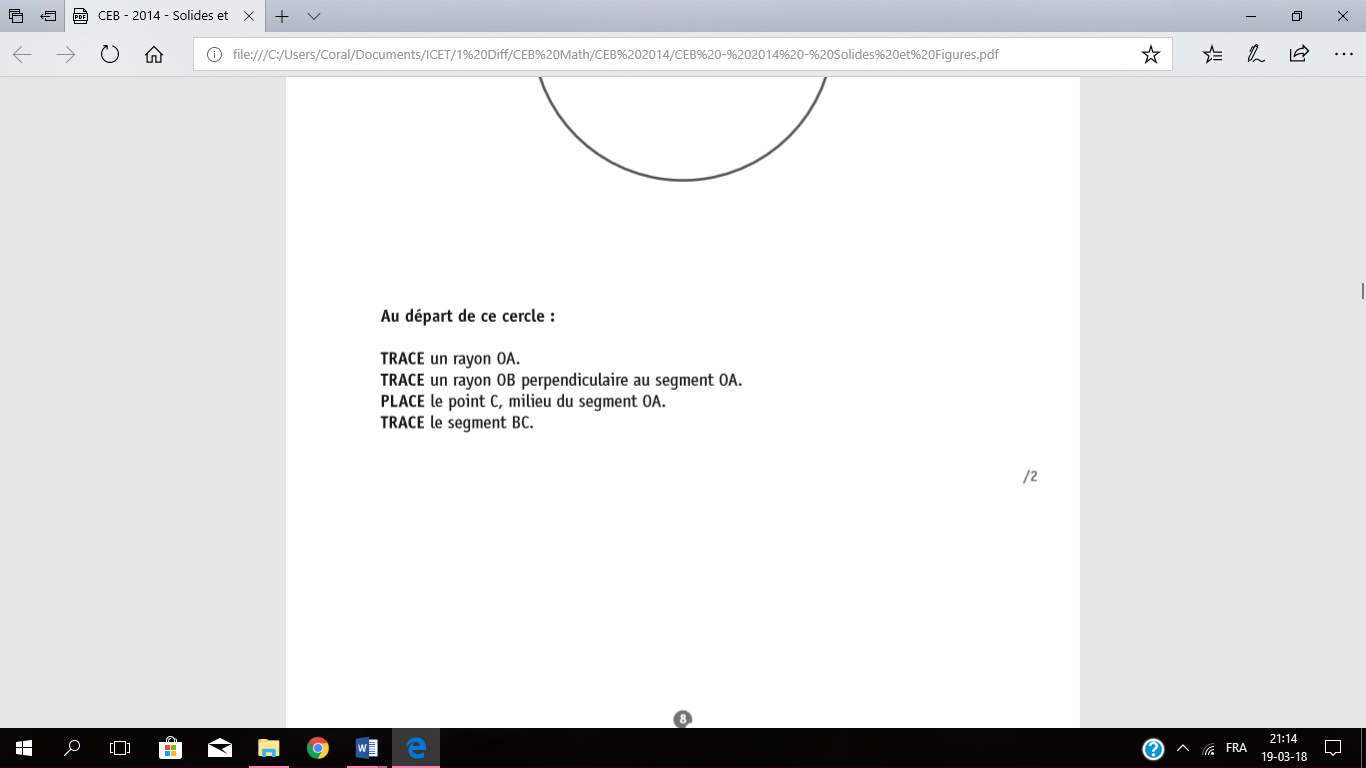 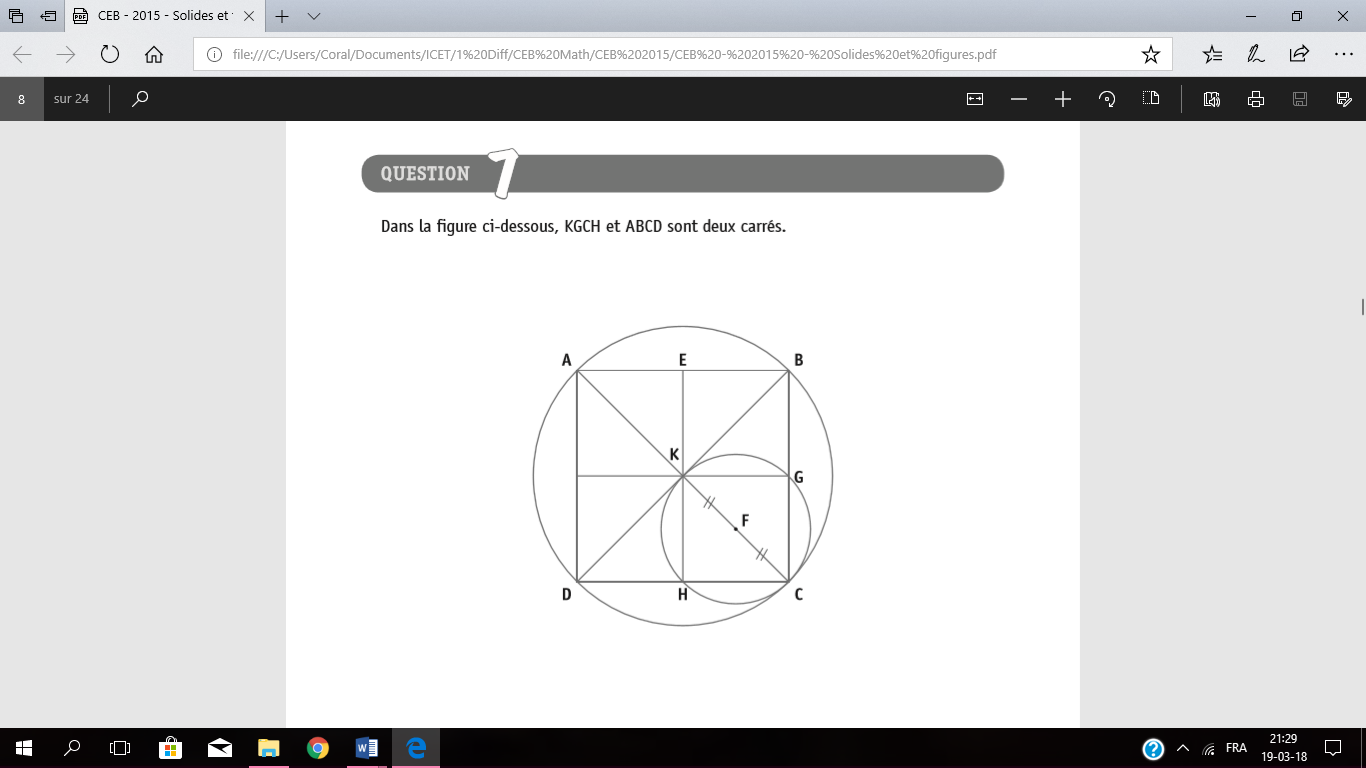 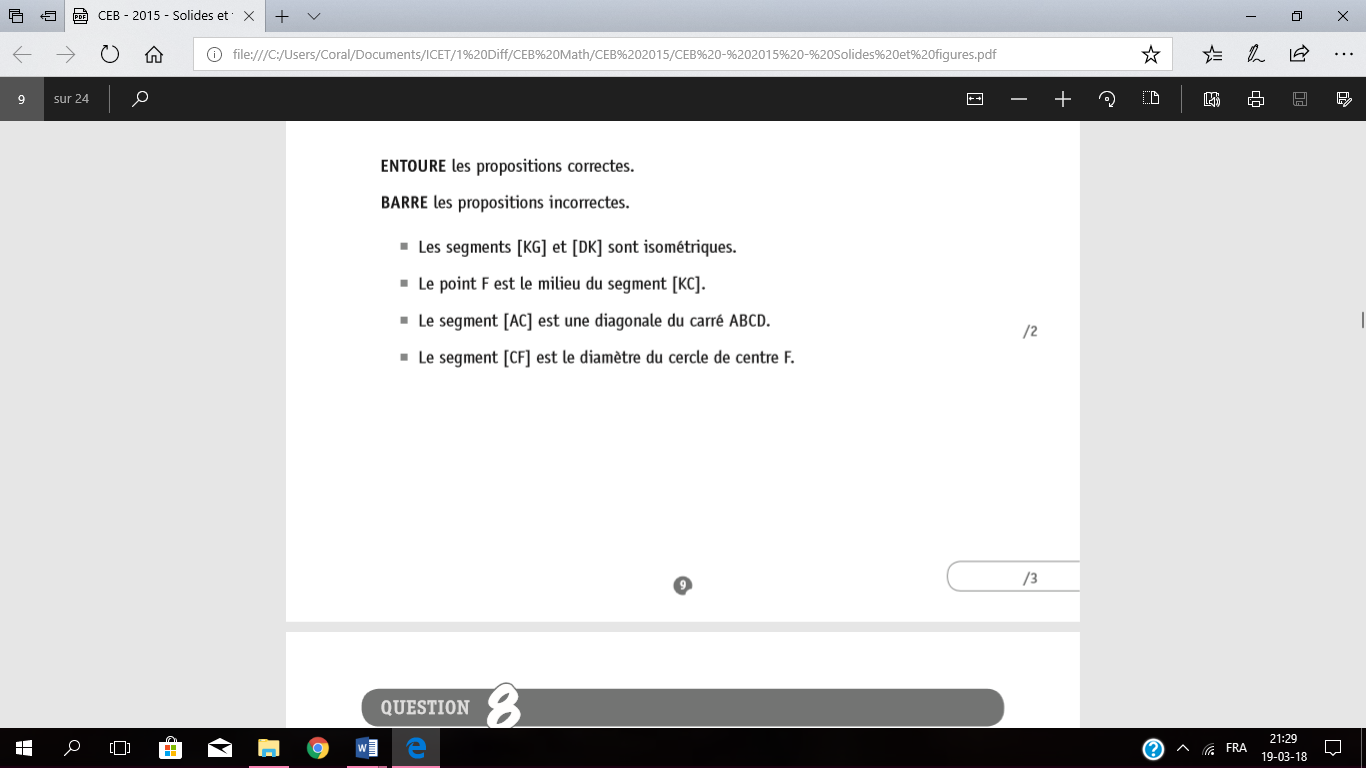 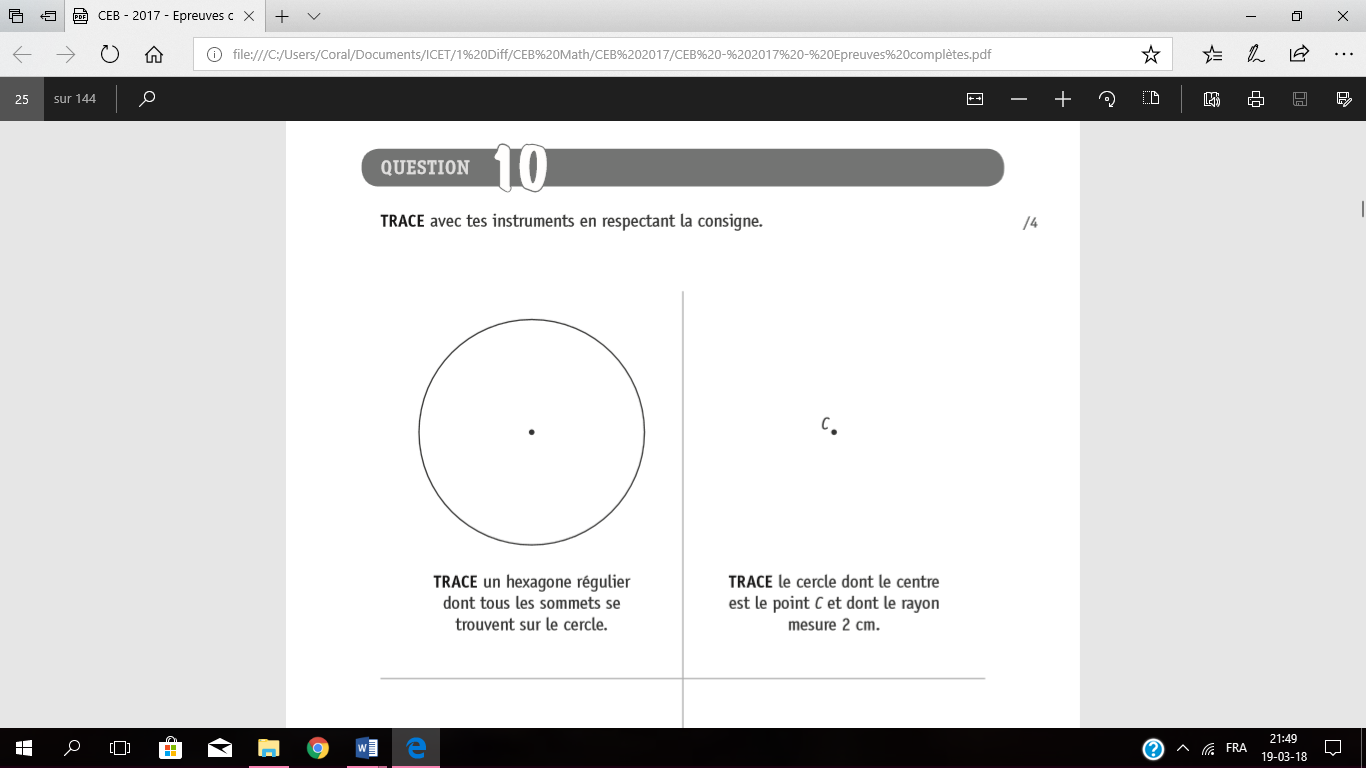 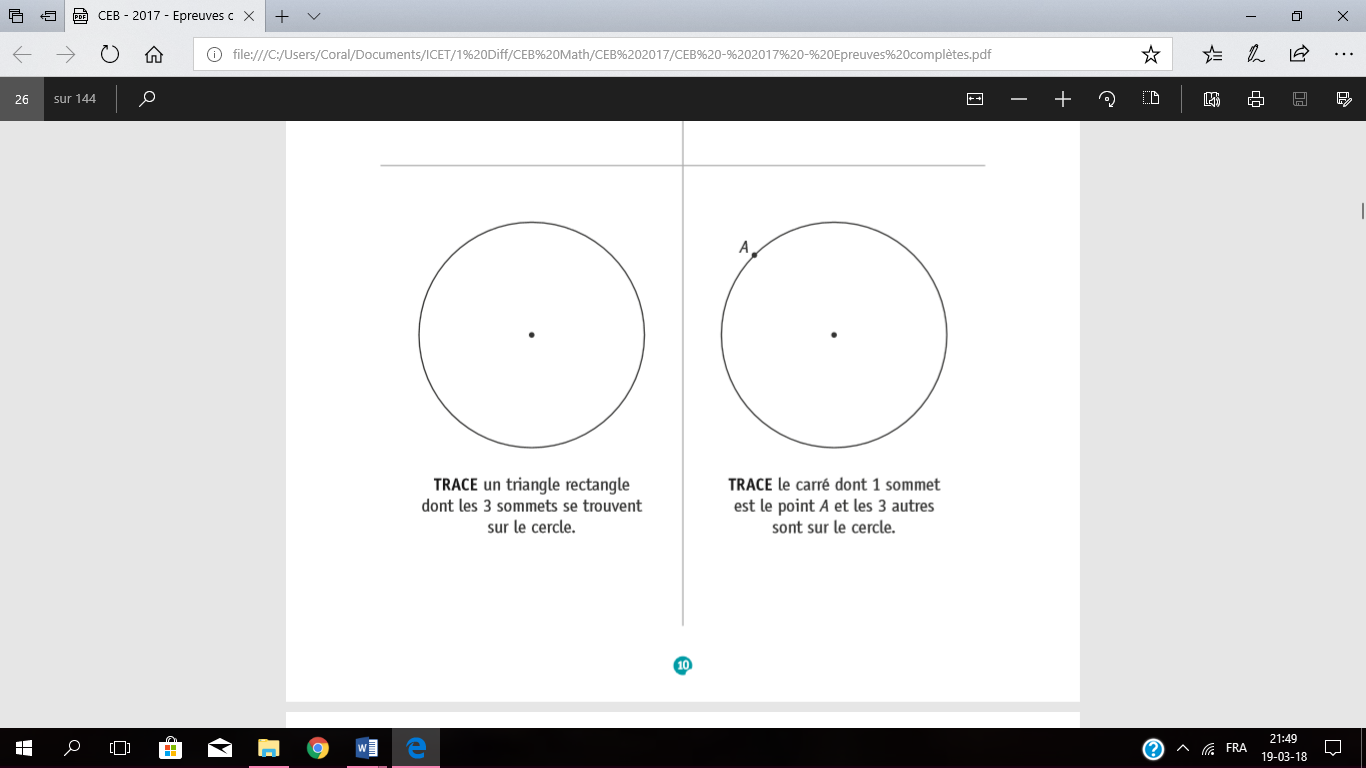 Si cela avait été ton CEB, tu aurais eu …………… /28